.....Divisie: Thuisspelend team:                                                                    Uitspelend team:..............................................................................  - ............................................                                                                    Spelers 	                                                               Singles 501/5 	                                                                         .......-.......   	                                                                         .......-.......   	                                                                         .......-.......   	                                                                         .......-.......   	Tussenstand.....  -  .....                                                               Koppels 501/3 	Tussenstand                                                           Teamgame 1001/1 	.....  -  .....THUIS    ..... - .....    UITTussenstand                                                                  Solo 501/5 	.....  -  .....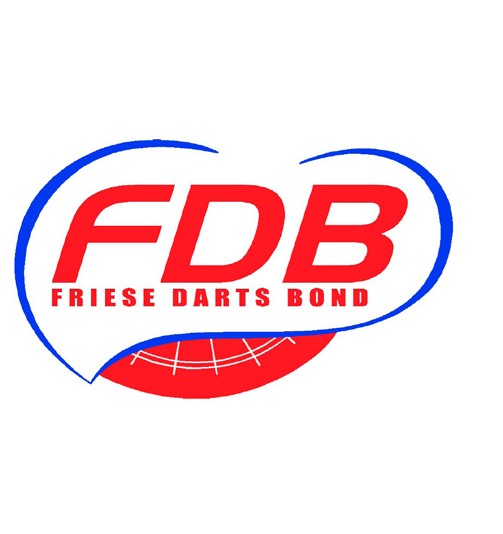 ........................................................................................  .......-.......  .........................................................................................1...........................................................           FDB nr  	7..............................................................2...........................................................           FDB nr  	8..............................................................3...........................................................           FDB nr  	9..............................................................4...........................................................           FDB nr  	10..............................................................R1...........................................................           FDB nr  	R1............................................................R2...........................................................           FDB nr  	R2 ...........................................................